Decription of the building suitable for business (for sale)Contact person: Dalia Janulienėtel.: (8 458) 52 548  mob. tel.+ 37061565345email: d.januliene@post.rokiskis.ltPhotos: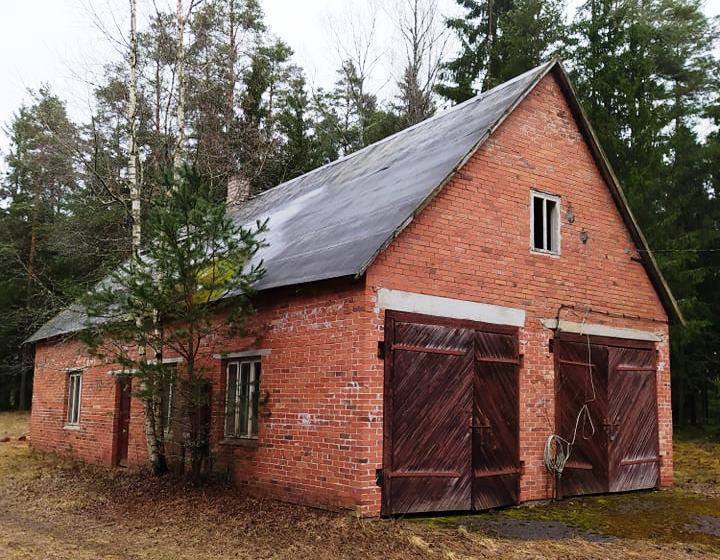 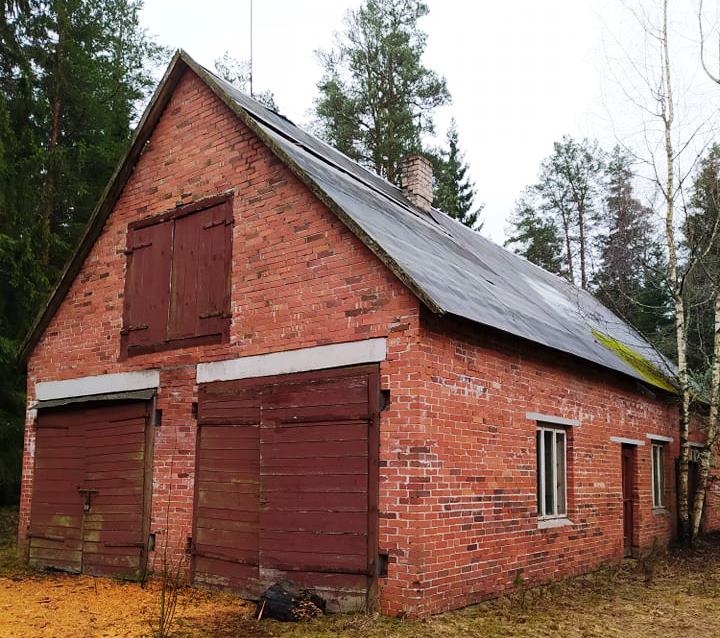 Building characteristicsBuilding characteristicsAddress (place)Vyžuona village 8B, Rokiškis region, LithuaniaPropertyCouncil of Rokiškis District MunicipalityDetailed plan (Yes/No)Current building usage purpose Building-garagePurpose of the planned building usageaccording to the documents of territory planningBuilding area (sq.m)107,42Current state of the building (good, satisfactory, poor)SatisfactoryNeighbouring territories 350 m away from the shore of lake VyžuonaExploitation NoInfrastructureInfrastructureCommunication infrastructure:Trunk-roads, regional roads, local roads (streets)380 m away from the road Rokiškis – Juodupė Engineering infrastructure:Water supplyDomestic and rainwater sewageElectricity networksStreet lightingHeating networksNo